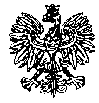 KOMENDA WOJEWÓDZKA POLICJIz siedzibą w RadomiuSekcja Zamówień Publicznych	ul. 11 Listopada 37/59, 26-600 Radomtel. 47 701 3103 		tel. 47 701 2007Radom, dnia 23.03.2023 r.L. dz. ZP – 549/23 					Egz. PojedynczyRTJ. 10/23WYKONAWCYWYJAŚNIENIA I ZMIANA TREŚCI SWZ NR 1dotyczy postępowania o udzielenie zamówienia prowadzonego w trybie podstawowym, na podstawie art. 275 pkt 1 ustawy z dnia 11 września 2019 r. Prawo zamówień publicznych (Dz. U. z 2022 r., poz. 1710 ze zm.) zwana dalej ustawą Pzp, w przedmiocie zamówienia: Zakup ambulansu kryminalistycznego służącego do wykrywania przestępstw przeciwko środowisku naturalnemu - zakup współfinansowany z Wojewódzkiego Funduszu Ochrony Środowiska i Gospodarki Wodnej w Warszawie Nr sprawy 3/23	Zamawiający - Komenda Wojewódzka Policji z siedzibą w Radomiu na podstawie art. 284 ust. 2 ustawy z dnia 11 września 2019 r. – Prawo zamówień publicznych (Dz. U. z 2022 r., poz. 1710 ze zm.) w związku z zapytaniem, które wpłynęło od wykonawcy dokonuje wyjaśnień i zmiany treści SWZ w następującym zakresie:
Pytanie 1: W nawiązaniu do ogłoszonego postępowania zwracamy się z prośbą o wydłużenie terminu składania ofert do dnia 6.04.2023r. Przygotowanie rzetelnej oferty: przeanalizowanie wszystkich wymagań Zamawiającego, zaplanowanie sposoby realizacji oraz wycena wszystkich komponentów,, sprawdzenie ich dostępności, uzyskanie rabatów projektowych wymaga czasu. Przewidziany termin składania ofert (8 dni od dnia ogłoszenia) jest bardzo krótki, co nie pozwala na skalkulowanie konkurencyjnej i atrakcyjnej cenowo oferty. Wydłużenie terminu składania pozwoli na przystąpienie do postępowania większej ilości Wykonawców, uzyskanie korzystniejszych ofert, co pozwoli Zamawiającemu na wybranie korzystniejszej oferty i znacząco zwiększy konkurencyjność postępowania także pod względem kosztowym.Odpowiedź 1: Zamawiający przedłuża termin składania ofert do dnia 03.04.2023 roku do godziny 08:00.W związku z udzielonymi odpowiedziami ulegają zmianie następujące zapisy treści SWZ: Rozdział X. Termin związania ofertą ust. 1 otrzymuje brzmienie: 1. Wykonawca jest związany ofertą od dnia upływu terminu składania ofert, przy czym pierwszym dniem terminu związania ofertą jest dzień, w którym upływa termin składania ofert do dnia 02.05.2023 r.Rozdział XIV. Sposób oraz termin składania ofert ust. 8 otrzymuje brzmienie: 8. Ofertę wraz z wymaganymi załącznikami należy złożyć w terminie do dnia 03.04.2023 r.
do godziny 08.00. Rozdział XV. Termin otwarcia ofert ust. 1 otrzymuje brzmienie: 1. Otwarcie ofert nastąpi w dniu  03.04.2023 r. o godzinie 08.05  za pośrednictwem Platformy.Z poważaniemKierownikSekcji Zamówień PublicznychKWP zs. w Radomiu/-/ Justyna KowalskaWyk. egz. poj.Opr. Monika JędrysWyjaśnienia oraz zmianę treści SWZ opublikowano na stronie https://platformazakupowa.pl/pn/kwp_radom w dniu 23.03.2023 r.